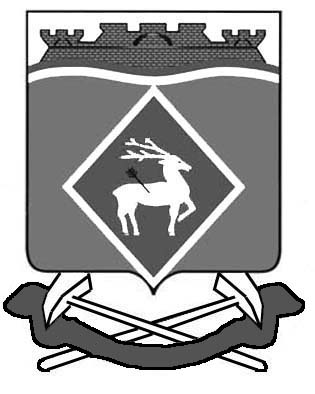 РОССИЙСКАЯ  ФЕДЕРАЦИЯ РОСТОВСКАЯ ОБЛАСТЬМУНИЦИПАЛЬНОЕ  ОБРАЗОВАНИЕ  «ГОРНЯЦКОЕ СЕЛЬСКОЕ  ПОСЕЛЕНИЕ»АДМИНИСТРАЦИЯ  ГОРНЯЦКОГО  СЕЛЬСКОГО ПОСЕЛЕНИЯ ПОСТАНОВЛЕНИЕ В соответствии с Федеральным законом от 25.12.2008 № 273-ФЗ «О противодействии коррупции», Областным законом от 12.05.2009 № 218-ЗС «О противодействии коррупции в Ростовской области», во исполнение п. 2.2.1 протокола заседания комиссии по координации работы по противодействию коррупции в Ростовской области № 4 от 07.09.2016, с целью предупреждения коррупции в сфере деятельности органов местного самоуправления наиболее подверженных коррупционным рискам,ПОСТАНОВЛЯЮ:1. Утвердить антикоррупционный стандарт деятельности Администрации Горняцкого сельского поселения в сфере предоставления мер государственной и муниципальной поддержки в области сельского хозяйства, согласно приложению № 1.2. Постановление вступает в силу с момента официального опубликования.3. Контроль за исполнением постановления возложить на начальника отдела муниципального хозяйства Администрации Горняцкого сельского поселения Е.В. Хуторенко.Глава Администрации                                                      О.П. СнисаренкоВерно Главный специалист                                                         А.М. ВетохинаПриложение № 1 к постановлениюАдминистрации Горняцкого сельского поселенияот 17.01.2018 года № 15Антикоррупционный стандарт деятельности Администрации Горняцкого сельского поселения в сфере предоставления мер государственной и муниципальной поддержки в области сельского хозяйства 1. Общие положения1.1. Перечень нормативных правовых актов, регламентирующих применение антикоррупционного стандарта:- Федеральный закон от 25.12.2008 № 273-ФЗ «О противодействии коррупции»;- Федеральный закон от 06.10.2003 № 131-ФЗ «Об общих принципах организации местного самоуправления в Российской Федерации»;- Федеральный закон от 02.03.2007 № 25-ФЗ «О муниципальной службе в Российской Федерации»- Областной закон  от 12.05.2009 № 218-ЗС «О противодействии коррупции в Ростовской области»;- Областной закон Ростовской области от 22.07.2003 № 19-ЗС «О регулировании земельных отношений в Ростовской области»;- Устав Муниципального образования «Горняцкое сельское поселение;1.2. Цели и задачи введения антикоррупционного стандарта1.2.1. Антикоррупционный стандарт представляет собой единую для данной сферы деятельности Администрации Горняцкого сельского поселения систему запретов, ограничений и дозволений, обеспечивающих предупреждение коррупции.1.2.2. Введение антикоррупционного стандарта осуществляется в целях повышения эффективности противодействия коррупции, совершенствования деятельности Администрации Горняцкого сельского поселения и создания эффективной системы реализации и защиты прав граждан и юридический лиц.1.2.3. Антикоррупционный стандарт определяет действия и решения  муниципальных служащих при исполнении ими должностных обязанностей, направлен на неукоснительное соблюдение установленных правил и предотвращение коррупционных проявлений.1.2.4. Задачи  антикоррупционного стандарта:- создание системы противодействия коррупции в Администрации Горняцкого сельского поселения;- устранение факторов, способствующих созданию условий для проявления коррупции в Администрации Горняцкого сельского поселения;- формирование в Администрации Горняцкого сельского поселения нетерпимости к коррупционному поведению;- повышение ответственности муниципальных служащих  Администрации Горняцкого сельского поселения  при осуществлении ими своих прав и обязанностей при предоставлении населению государственной и муниципальной поддержки в сфере сельского хозяйства;- совершенствование работы с документами по оформлению и предоставлению их в министерство сельского хозяйства и продовольствия Ростовской области;- введение возможности мониторинга со стороны граждан, общественных объединений и средств массовой информации деятельности Администрации Горняцкого сельского поселения.1.3. Запреты, ограничения и дозволения, обеспечивающие предупреждение коррупции в деятельности Администрации Горняцкого сельского поселения.1.3.1. Запреты, ограничения и дозволения устанавливаются в соответствии с нормами законодательства Российской Федерации, Ростовской области и муниципальных правовых актов Администрации Горняцкого сельского поселения.1.3.2. Перечень запретов, ограничений и дозволений в деятельности  Администрации Горняцкого сельского поселения в сфере предоставления мер государственной и муниципальной поддержки в области сельского хозяйства  приведен в разделе 2 настоящего антикоррупционного стандарта.1.4. Требования к применению и исполнению антикоррупционного стандарта1.4.1. Антикоррупционный стандарт применяется в деятельности Администрации Горняцкого сельского поселения в сфере предоставления мер государственной  и муниципальной поддержки в области сельского хозяйства 1.4.2.Применение и исполнение антикоррупционного стандарта является обязанностью муниципальных служащих Администрации Горняцкого сельского поселения, которые несут ответственность за применение данного антикоррупционного стандарта. Общую ответственность за применение и исполнение антикоррупционного стандарта несут руководители указанных органов.	При неисполнении обязанности, установленной в абзаце 1 настоящего подпункта, муниципальные служащие Администрации Горняцкого сельского поселения несут ответственность:	дисциплинарную в соответствии с Трудовым Кодексом Российской Федерации;	административную в соответствии с Кодексом Российской Федерации Об административных правонарушениях;	уголовную в соответствии с Уголовным Кодексом Российской Федерации.1.5. Требования к порядку и формам контроля за соблюдением установленных запретов, ограничений и дозволений1.5.1. Контроль за соблюдением установленных запретов, ограничений и дозволений осуществляет комиссия по координации работы по противодействию коррупции Администрации Горняцкого сельского поселения.1.5.2. Формы контроля за соблюдением установленных запретов, ограничений и дозволений.1.5.2.1. Отчет руководителя структурного подразделений Администрации Горняцкого сельского поселения  о применении антикоррупционного стандарта в сфере предоставления мер муниципальной и государственной поддержки в области  сельского хозяйства.1.5.2.2. Обращения и заявления муниципальных служащих,  граждан, общественных объединений и средств массовой информации о фактах или попытках нарушения установленных в антикоррупционном стандарте  запретов, ограничений и дозволений рассматриваются в соответствии с регламентом работы Комиссии.1.6. Порядок изменения установленных запретов, ограничений и дозволений.1.6.1. Изменения установленных запретов, ограничений и дозволений производится путем внесения изменений в настоящий антикоррупционный стандарт.2. Специальная часть2.1. Запреты, ограничения и дозволения в  сфере предоставления мер муниципальной и государственной поддержки в области  сельского хозяйства2.1.1. Нормативное обеспечение исполнения полномочий органов местного самоуправления в сфере сельского хозяйства, продовольствия и защиты окружающей среды:- Конституция Российской Федерации;- Гражданский кодекс Российской Федерации;- Земельный кодекс Российской Федерации;- Федеральный закон от 29.12.2006 № 264-ФЗ «О развитии сельского хозяйства»;- Федеральный закон от 07.07.2003 № 112-ФЗ «О личном подсобном хозяйстве»;- Федеральный закон от 11.06.2003 № 74-ФЗ «О крестьянском (фермерском) хозяйстве»;- Федеральный закон от 09.07.2002 № 83-ФЗ «О финансовом оздоровлении сельскохозяйственных товаропроизводителей»;- Федеральный закон от 24.07.2002 № 101-ФЗ «Об обороте земель сельскохозяйственного назначения»;- Федеральный закон от 19.07.1997 № 109-ФЗ «О безопасности обращения с пестицидами и агрохимикатами»;- Федеральный закон от 10.01.1996 № 4-ФЗ «О мелиорации земель»;- Областной закон от 22.10.2005 № 372- ЗС «О наделении органов местного самоуправления отдельными государственными полномочиями Ростовской области в сфере сельского хозяйства»;- Постановление Правительства Российской Федерации от 14.07.2012              № 717 «О государственной программе развития сельского хозяйства и регулирования рынков сельскохозяйственной продукции, сырья и продовольствия на 2016-2020 годы»;- Постановление Правительства Российской Федерации от 28.12. 2012                 № 1460 «Об утверждении правил предоставления и распределения субсидий из Федерального бюджета бюджетам субъектов Российской Федерации на возмещение части затрат на уплату процентов по кредитам, полученным в российских кредитных организациях, и займам, полученным в сельскохозяйственных кредитных потребительских кооперативах»;  - Устав Муниципального образования «Горняцкое сельское поселение»;2.2.2. В целях предупреждения коррупции в сфере предоставления мер муниципальной и государственной поддержки в области  сельского хозяйства  устанавливаются запреты:- на получение в связи с должностным положением или в связи с исполнением должностных обязанностей вознаграждения от физических и юридических лиц (подарки, денежное вознаграждение, ссуды, услуги, оплату развлечений, отдыха, транспортных расходов и иные вознаграждения);- на немотивированный отказ в предоставлении государственных или муниципальных услуг;- на осуществление нецелевого использования бюджетных средств, предоставленных  для исполнения конкретных полномочий;- на требование от заявителя представления документов и информации или осуществления действий, представление или осуществление которых не предусмотрено нормативными правовыми актами;- иные запреты, предусмотренные действующим законодательством.Ограничения:- на введение требований, не входящих в перечень оснований, предъявляемых к заявителю;- иные ограничения, предусмотренные действующим законодательством.Дозволения:- на подготовку исковых материалов и участие в судебных процессах;- установление порядка принятия документов, формирования дела, предоставления дел в Минсельхозпрод Ростовской области;- на получение в органах государственной власти Ростовской области консультативной и методической помощи;- иные дозволения, предусмотренные действующим законодательством.Главный специалист                                                        А.М. Ветохина17.01.2018 года №  15 ..пос. Горняцкийпос. Горняцкийпос. ГорняцкийОб утверждении антикоррупционного стандарта деятельности Администрации Горняцкого сельского поселения в сфере предоставления мер государственной и муниципальной поддержки в области сельского хозяйства Об утверждении антикоррупционного стандарта деятельности Администрации Горняцкого сельского поселения в сфере предоставления мер государственной и муниципальной поддержки в области сельского хозяйства Об утверждении антикоррупционного стандарта деятельности Администрации Горняцкого сельского поселения в сфере предоставления мер государственной и муниципальной поддержки в области сельского хозяйства 